Χρυσανθακοπούλου Διονυσία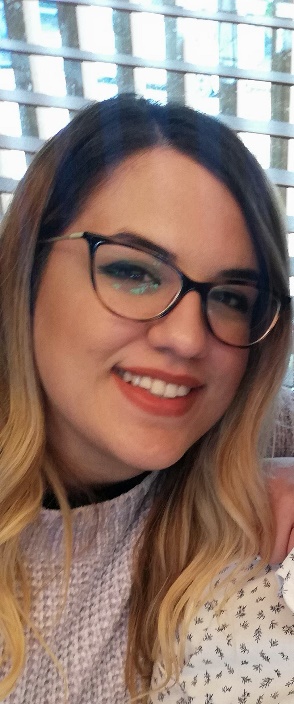 Υποψήφια ΔιδάκτοραςΕρευνητικά ενδιαφέροντα: Νευρολογικές Παθήσεις Ενηλίκων, Νευρολογικές Παθήσεις Ανηλίκων, Ηλεκτροφυσιολογία στην Αποκατάσταση, Ευφυή Συστήματα στο χώρο της Υγείας, Machine Learning, Προσωπικοί Ψηφιακοί ΔίδυμοιΟργανική Μονάδα / Εργαστήριο:Εργαστήριο Υγειοφυσικής & Υπολογιστικής ΝοημοσύνηςΕκπαίδευση:ΜΔΕ στην Αποκατάσταση Βλαβών Νωτιαίου Μυελού, Διαχείριση του πόνου Σπονδυλικής Προέλευσης, Τμήμα Ιατρικής του Εθνικού και Καποδιστριακού Πανεπιστημίου Αθηνών (2020)Πτυχίο, Τμήμα Φυσικοθεραπείας του ΤΕΙ Δυτικής Ελλάδας (νυν  Πανεπιστήμιο Πατρών), Σχολή Επαγγελμάτων Υγείας και Πρόνοιας (2018)Διδακτορική Διατριβή:¨Τα σωματο-αισθητικά προκλητά δυναμικά ως εργαλείο αξιολόγησης της αποκατάστασης των ασθενών με κακώσεις νωτιαίου μυελού, με την συμβολή των μεθόδων της Τεχνητής Νοημοσύνης.¨E-mail: up1098511@upatras.gr  